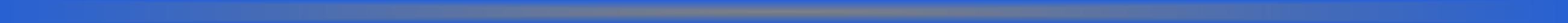 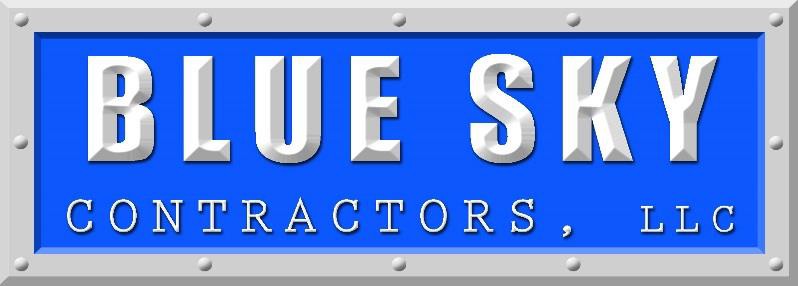 Personal InformationPersonal InformationPersonal InformationPersonal InformationPersonal InformationPersonal InformationPersonal InformationPersonal InformationPersonal InformationPersonal InformationLastFirstMIMIMISSN#SSN#EmailEmailStreet AddressCitySTSTSTZipZipHome PhoneMobile PhoneAre you authorized to work in the United States?Are you authorized to work in the United States?Do you have a valid Drivers License?Do you have a valid Drivers License?Do you have a valid Drivers License?Do you have a valid Drivers License?Do you have a valid Drivers License?Date of Birth:Date of Birth:(You will be required upon employment to submit verification of your legal right to work in the United States.)(You will be required upon employment to submit verification of your legal right to work in the United States.)(You will be required upon employment to submit verification of your legal right to work in the United States.)Do you have a valid Drivers License?Do you have a valid Drivers License?Do you have a valid Drivers License?Do you have a valid Drivers License?Do you have a valid Drivers License?Date of Birth:Date of Birth:Military Service?BranchAre you a veteran?Are you a veteran?Are you a veteran?WarPosition are you applying for:Position are you applying for:Position are you applying for:How did you hear about this position?How did you hear about this position?How did you hear about this position?How did you hear about this position?How did you hear about this position?How did you hear about this position?How did you hear about this position?Expected Hourly Rate:Date Available:Date Available:Date Available:Date Available:Date Available:Date Available:Date Available:Date Available:Date Available:Have you been conviced of a felony or been incarcerated in connection with a felony in the past seven years?Have you been conviced of a felony or been incarcerated in connection with a felony in the past seven years?Have you been conviced of a felony or been incarcerated in connection with a felony in the past seven years?Have you been conviced of a felony or been incarcerated in connection with a felony in the past seven years?If yes, please explain:If yes, please explain:Have you ever been discharged or have you resigned from a job because your employer indicated that it believed you were involved in an incident(s) relating to violence, threats of violence, possession of weapons, suspected theft, repeated harassment of employees, customers or vendors, lewd behavior, possession of alcohol or illegal drugs, or being under the influence of alcohol or illegal drug usage at its workplace?	If yes, please explain:Have you ever been discharged or have you resigned from a job because your employer indicated that it believed you were involved in an incident(s) relating to violence, threats of violence, possession of weapons, suspected theft, repeated harassment of employees, customers or vendors, lewd behavior, possession of alcohol or illegal drugs, or being under the influence of alcohol or illegal drug usage at its workplace?	If yes, please explain:Have you ever been discharged or have you resigned from a job because your employer indicated that it believed you were involved in an incident(s) relating to violence, threats of violence, possession of weapons, suspected theft, repeated harassment of employees, customers or vendors, lewd behavior, possession of alcohol or illegal drugs, or being under the influence of alcohol or illegal drug usage at its workplace?	If yes, please explain:Have you ever been discharged or have you resigned from a job because your employer indicated that it believed you were involved in an incident(s) relating to violence, threats of violence, possession of weapons, suspected theft, repeated harassment of employees, customers or vendors, lewd behavior, possession of alcohol or illegal drugs, or being under the influence of alcohol or illegal drug usage at its workplace?	If yes, please explain:Have you ever been discharged or have you resigned from a job because your employer indicated that it believed you were involved in an incident(s) relating to violence, threats of violence, possession of weapons, suspected theft, repeated harassment of employees, customers or vendors, lewd behavior, possession of alcohol or illegal drugs, or being under the influence of alcohol or illegal drug usage at its workplace?	If yes, please explain:Have you ever been discharged or have you resigned from a job because your employer indicated that it believed you were involved in an incident(s) relating to violence, threats of violence, possession of weapons, suspected theft, repeated harassment of employees, customers or vendors, lewd behavior, possession of alcohol or illegal drugs, or being under the influence of alcohol or illegal drug usage at its workplace?	If yes, please explain:Have you ever been discharged or have you resigned from a job because your employer indicated that it believed you were involved in an incident(s) relating to violence, threats of violence, possession of weapons, suspected theft, repeated harassment of employees, customers or vendors, lewd behavior, possession of alcohol or illegal drugs, or being under the influence of alcohol or illegal drug usage at its workplace?	If yes, please explain:Have you ever been discharged or have you resigned from a job because your employer indicated that it believed you were involved in an incident(s) relating to violence, threats of violence, possession of weapons, suspected theft, repeated harassment of employees, customers or vendors, lewd behavior, possession of alcohol or illegal drugs, or being under the influence of alcohol or illegal drug usage at its workplace?	If yes, please explain:Have you ever been discharged or have you resigned from a job because your employer indicated that it believed you were involved in an incident(s) relating to violence, threats of violence, possession of weapons, suspected theft, repeated harassment of employees, customers or vendors, lewd behavior, possession of alcohol or illegal drugs, or being under the influence of alcohol or illegal drug usage at its workplace?	If yes, please explain:Have you ever been discharged or have you resigned from a job because your employer indicated that it believed you were involved in an incident(s) relating to violence, threats of violence, possession of weapons, suspected theft, repeated harassment of employees, customers or vendors, lewd behavior, possession of alcohol or illegal drugs, or being under the influence of alcohol or illegal drug usage at its workplace?	If yes, please explain:Prior Work ExperiencePrior Work ExperiencePrior Work ExperiencePrior Work ExperiencePrior Work ExperiencePrior Work ExperiencePrior Work ExperiencePrior Work ExperiencePrior Work ExperiencePrior Work ExperienceCurrent or Most RecentCurrent or Most RecentPreviousPreviousPreviousPreviousPreviousPreviousPreviousEmployerAddressCity, State, ZipTelephoneName of Immediate SupervisorDates of EmploymentFrom:To:From:From:From:To:To:From:To:Position/Job TitleSalaryBeginning:Ending:Beginning:Beginning:Beginning:Ending:Ending:Beginning:Ending:Reason for LeavingMay We ContactEducationEducationEducationEducationEducationEducationEducationEducationEducationEducationName/LocationLast Year CompletedLast Year CompletedLast Year CompletedLast Year CompletedLast Year CompletedDegreeMajor or EmphasisHigh School910111112College/University12334Trade SchoolOtherList any applicable special skills, training or proficiencies.Personal ReferencesPersonal ReferencesPersonal ReferencesPersonal ReferencesPersonal ReferencesPersonal ReferencesPersonal ReferencesPersonal ReferencesPersonal ReferencesPersonal ReferencesReference 1Reference 2Reference 2Reference 2Reference 2Reference 2Reference 3Reference 3NameAddressCity, State, ZipTelephoneThe information contained in this application is true and complete to the best of my knowledge and belief. I understand that any false or inaccurate information or misrepresentation of fact or omission of information requested, as stated or implied, given in my application, interview(s), or any other employment form, may be sufficient reason not to hire me and may be reason for dismissal. I understand that I may be required to pass a pre-employment drug screen, and if hired, I will be subject  to Blue Sky's drug and alcohol testing policy during my employment. I understand that I will be required to authorize Blue Sky and/or its agents to obtain a criminal background report in order to be considered  for hire. I understand and agree that all information furnished in this application may be verified by Blue Sky Contractors, LLC. or its authorized representative. I waive any right I may have to notice from any individuals and organizations named or referred to in this application prior to the release of any employment or education information to Blue Sky Contractors, LLC. I hereby authorize all individuals and organizations named or referred to in this application and any law enforcement organization to give Blue Sky Contractors, LLC. all information relative to such verification and hereby release such individuals, organizations and Blue Sky from any and all liability for any claim or damage resulting therefrom. I understand that, if hired, I will be required to provide documentation of both my identity and employment eligibility in the United States in accordance with the Immigration Reform and Control Act of 1986. I understand that, if hired, my employment will be subject to various guidelines, rules and regulations of Blue Sky Contractors, LLC. as stated in the employee handbook, any policy and procedure manual or other communications to employees. I further understand that Blue Sky's policies and procedures are subject to modification without notice. I understand that Blue Sky Contractors, LLC. is not obligated to provide employment and that I am not obligated to accept employment. Nothing in this application, or in any prior or subsequent oral or written statement, is intended to create any contract of employment or to create any rights in the nature of a contract of employment either express or implied. This application does not bind either party for a specific period of time regarding employment. If hired, nothing in this application shall restrict my right as an employee or of Blue Sky Contractors, LLC. has any authority toenter into any agreement contrary to the foregoing. Blue Sky Contractors, LLC. as an employer has right to terminate my employment at any time, with or without notice and with or without cause.The information contained in this application is true and complete to the best of my knowledge and belief. I understand that any false or inaccurate information or misrepresentation of fact or omission of information requested, as stated or implied, given in my application, interview(s), or any other employment form, may be sufficient reason not to hire me and may be reason for dismissal. I understand that I may be required to pass a pre-employment drug screen, and if hired, I will be subject  to Blue Sky's drug and alcohol testing policy during my employment. I understand that I will be required to authorize Blue Sky and/or its agents to obtain a criminal background report in order to be considered  for hire. I understand and agree that all information furnished in this application may be verified by Blue Sky Contractors, LLC. or its authorized representative. I waive any right I may have to notice from any individuals and organizations named or referred to in this application prior to the release of any employment or education information to Blue Sky Contractors, LLC. I hereby authorize all individuals and organizations named or referred to in this application and any law enforcement organization to give Blue Sky Contractors, LLC. all information relative to such verification and hereby release such individuals, organizations and Blue Sky from any and all liability for any claim or damage resulting therefrom. I understand that, if hired, I will be required to provide documentation of both my identity and employment eligibility in the United States in accordance with the Immigration Reform and Control Act of 1986. I understand that, if hired, my employment will be subject to various guidelines, rules and regulations of Blue Sky Contractors, LLC. as stated in the employee handbook, any policy and procedure manual or other communications to employees. I further understand that Blue Sky's policies and procedures are subject to modification without notice. I understand that Blue Sky Contractors, LLC. is not obligated to provide employment and that I am not obligated to accept employment. Nothing in this application, or in any prior or subsequent oral or written statement, is intended to create any contract of employment or to create any rights in the nature of a contract of employment either express or implied. This application does not bind either party for a specific period of time regarding employment. If hired, nothing in this application shall restrict my right as an employee or of Blue Sky Contractors, LLC. has any authority toenter into any agreement contrary to the foregoing. Blue Sky Contractors, LLC. as an employer has right to terminate my employment at any time, with or without notice and with or without cause.The information contained in this application is true and complete to the best of my knowledge and belief. I understand that any false or inaccurate information or misrepresentation of fact or omission of information requested, as stated or implied, given in my application, interview(s), or any other employment form, may be sufficient reason not to hire me and may be reason for dismissal. I understand that I may be required to pass a pre-employment drug screen, and if hired, I will be subject  to Blue Sky's drug and alcohol testing policy during my employment. I understand that I will be required to authorize Blue Sky and/or its agents to obtain a criminal background report in order to be considered  for hire. I understand and agree that all information furnished in this application may be verified by Blue Sky Contractors, LLC. or its authorized representative. I waive any right I may have to notice from any individuals and organizations named or referred to in this application prior to the release of any employment or education information to Blue Sky Contractors, LLC. I hereby authorize all individuals and organizations named or referred to in this application and any law enforcement organization to give Blue Sky Contractors, LLC. all information relative to such verification and hereby release such individuals, organizations and Blue Sky from any and all liability for any claim or damage resulting therefrom. I understand that, if hired, I will be required to provide documentation of both my identity and employment eligibility in the United States in accordance with the Immigration Reform and Control Act of 1986. I understand that, if hired, my employment will be subject to various guidelines, rules and regulations of Blue Sky Contractors, LLC. as stated in the employee handbook, any policy and procedure manual or other communications to employees. I further understand that Blue Sky's policies and procedures are subject to modification without notice. I understand that Blue Sky Contractors, LLC. is not obligated to provide employment and that I am not obligated to accept employment. Nothing in this application, or in any prior or subsequent oral or written statement, is intended to create any contract of employment or to create any rights in the nature of a contract of employment either express or implied. This application does not bind either party for a specific period of time regarding employment. If hired, nothing in this application shall restrict my right as an employee or of Blue Sky Contractors, LLC. has any authority toenter into any agreement contrary to the foregoing. Blue Sky Contractors, LLC. as an employer has right to terminate my employment at any time, with or without notice and with or without cause.The information contained in this application is true and complete to the best of my knowledge and belief. I understand that any false or inaccurate information or misrepresentation of fact or omission of information requested, as stated or implied, given in my application, interview(s), or any other employment form, may be sufficient reason not to hire me and may be reason for dismissal. I understand that I may be required to pass a pre-employment drug screen, and if hired, I will be subject  to Blue Sky's drug and alcohol testing policy during my employment. I understand that I will be required to authorize Blue Sky and/or its agents to obtain a criminal background report in order to be considered  for hire. I understand and agree that all information furnished in this application may be verified by Blue Sky Contractors, LLC. or its authorized representative. I waive any right I may have to notice from any individuals and organizations named or referred to in this application prior to the release of any employment or education information to Blue Sky Contractors, LLC. I hereby authorize all individuals and organizations named or referred to in this application and any law enforcement organization to give Blue Sky Contractors, LLC. all information relative to such verification and hereby release such individuals, organizations and Blue Sky from any and all liability for any claim or damage resulting therefrom. I understand that, if hired, I will be required to provide documentation of both my identity and employment eligibility in the United States in accordance with the Immigration Reform and Control Act of 1986. I understand that, if hired, my employment will be subject to various guidelines, rules and regulations of Blue Sky Contractors, LLC. as stated in the employee handbook, any policy and procedure manual or other communications to employees. I further understand that Blue Sky's policies and procedures are subject to modification without notice. I understand that Blue Sky Contractors, LLC. is not obligated to provide employment and that I am not obligated to accept employment. Nothing in this application, or in any prior or subsequent oral or written statement, is intended to create any contract of employment or to create any rights in the nature of a contract of employment either express or implied. This application does not bind either party for a specific period of time regarding employment. If hired, nothing in this application shall restrict my right as an employee or of Blue Sky Contractors, LLC. has any authority toenter into any agreement contrary to the foregoing. Blue Sky Contractors, LLC. as an employer has right to terminate my employment at any time, with or without notice and with or without cause.The information contained in this application is true and complete to the best of my knowledge and belief. I understand that any false or inaccurate information or misrepresentation of fact or omission of information requested, as stated or implied, given in my application, interview(s), or any other employment form, may be sufficient reason not to hire me and may be reason for dismissal. I understand that I may be required to pass a pre-employment drug screen, and if hired, I will be subject  to Blue Sky's drug and alcohol testing policy during my employment. I understand that I will be required to authorize Blue Sky and/or its agents to obtain a criminal background report in order to be considered  for hire. I understand and agree that all information furnished in this application may be verified by Blue Sky Contractors, LLC. or its authorized representative. I waive any right I may have to notice from any individuals and organizations named or referred to in this application prior to the release of any employment or education information to Blue Sky Contractors, LLC. I hereby authorize all individuals and organizations named or referred to in this application and any law enforcement organization to give Blue Sky Contractors, LLC. all information relative to such verification and hereby release such individuals, organizations and Blue Sky from any and all liability for any claim or damage resulting therefrom. I understand that, if hired, I will be required to provide documentation of both my identity and employment eligibility in the United States in accordance with the Immigration Reform and Control Act of 1986. I understand that, if hired, my employment will be subject to various guidelines, rules and regulations of Blue Sky Contractors, LLC. as stated in the employee handbook, any policy and procedure manual or other communications to employees. I further understand that Blue Sky's policies and procedures are subject to modification without notice. I understand that Blue Sky Contractors, LLC. is not obligated to provide employment and that I am not obligated to accept employment. Nothing in this application, or in any prior or subsequent oral or written statement, is intended to create any contract of employment or to create any rights in the nature of a contract of employment either express or implied. This application does not bind either party for a specific period of time regarding employment. If hired, nothing in this application shall restrict my right as an employee or of Blue Sky Contractors, LLC. has any authority toenter into any agreement contrary to the foregoing. Blue Sky Contractors, LLC. as an employer has right to terminate my employment at any time, with or without notice and with or without cause.The information contained in this application is true and complete to the best of my knowledge and belief. I understand that any false or inaccurate information or misrepresentation of fact or omission of information requested, as stated or implied, given in my application, interview(s), or any other employment form, may be sufficient reason not to hire me and may be reason for dismissal. I understand that I may be required to pass a pre-employment drug screen, and if hired, I will be subject  to Blue Sky's drug and alcohol testing policy during my employment. I understand that I will be required to authorize Blue Sky and/or its agents to obtain a criminal background report in order to be considered  for hire. I understand and agree that all information furnished in this application may be verified by Blue Sky Contractors, LLC. or its authorized representative. I waive any right I may have to notice from any individuals and organizations named or referred to in this application prior to the release of any employment or education information to Blue Sky Contractors, LLC. I hereby authorize all individuals and organizations named or referred to in this application and any law enforcement organization to give Blue Sky Contractors, LLC. all information relative to such verification and hereby release such individuals, organizations and Blue Sky from any and all liability for any claim or damage resulting therefrom. I understand that, if hired, I will be required to provide documentation of both my identity and employment eligibility in the United States in accordance with the Immigration Reform and Control Act of 1986. I understand that, if hired, my employment will be subject to various guidelines, rules and regulations of Blue Sky Contractors, LLC. as stated in the employee handbook, any policy and procedure manual or other communications to employees. I further understand that Blue Sky's policies and procedures are subject to modification without notice. I understand that Blue Sky Contractors, LLC. is not obligated to provide employment and that I am not obligated to accept employment. Nothing in this application, or in any prior or subsequent oral or written statement, is intended to create any contract of employment or to create any rights in the nature of a contract of employment either express or implied. This application does not bind either party for a specific period of time regarding employment. If hired, nothing in this application shall restrict my right as an employee or of Blue Sky Contractors, LLC. has any authority toenter into any agreement contrary to the foregoing. Blue Sky Contractors, LLC. as an employer has right to terminate my employment at any time, with or without notice and with or without cause.The information contained in this application is true and complete to the best of my knowledge and belief. I understand that any false or inaccurate information or misrepresentation of fact or omission of information requested, as stated or implied, given in my application, interview(s), or any other employment form, may be sufficient reason not to hire me and may be reason for dismissal. I understand that I may be required to pass a pre-employment drug screen, and if hired, I will be subject  to Blue Sky's drug and alcohol testing policy during my employment. I understand that I will be required to authorize Blue Sky and/or its agents to obtain a criminal background report in order to be considered  for hire. I understand and agree that all information furnished in this application may be verified by Blue Sky Contractors, LLC. or its authorized representative. I waive any right I may have to notice from any individuals and organizations named or referred to in this application prior to the release of any employment or education information to Blue Sky Contractors, LLC. I hereby authorize all individuals and organizations named or referred to in this application and any law enforcement organization to give Blue Sky Contractors, LLC. all information relative to such verification and hereby release such individuals, organizations and Blue Sky from any and all liability for any claim or damage resulting therefrom. I understand that, if hired, I will be required to provide documentation of both my identity and employment eligibility in the United States in accordance with the Immigration Reform and Control Act of 1986. I understand that, if hired, my employment will be subject to various guidelines, rules and regulations of Blue Sky Contractors, LLC. as stated in the employee handbook, any policy and procedure manual or other communications to employees. I further understand that Blue Sky's policies and procedures are subject to modification without notice. I understand that Blue Sky Contractors, LLC. is not obligated to provide employment and that I am not obligated to accept employment. Nothing in this application, or in any prior or subsequent oral or written statement, is intended to create any contract of employment or to create any rights in the nature of a contract of employment either express or implied. This application does not bind either party for a specific period of time regarding employment. If hired, nothing in this application shall restrict my right as an employee or of Blue Sky Contractors, LLC. has any authority toenter into any agreement contrary to the foregoing. Blue Sky Contractors, LLC. as an employer has right to terminate my employment at any time, with or without notice and with or without cause.The information contained in this application is true and complete to the best of my knowledge and belief. I understand that any false or inaccurate information or misrepresentation of fact or omission of information requested, as stated or implied, given in my application, interview(s), or any other employment form, may be sufficient reason not to hire me and may be reason for dismissal. I understand that I may be required to pass a pre-employment drug screen, and if hired, I will be subject  to Blue Sky's drug and alcohol testing policy during my employment. I understand that I will be required to authorize Blue Sky and/or its agents to obtain a criminal background report in order to be considered  for hire. I understand and agree that all information furnished in this application may be verified by Blue Sky Contractors, LLC. or its authorized representative. I waive any right I may have to notice from any individuals and organizations named or referred to in this application prior to the release of any employment or education information to Blue Sky Contractors, LLC. I hereby authorize all individuals and organizations named or referred to in this application and any law enforcement organization to give Blue Sky Contractors, LLC. all information relative to such verification and hereby release such individuals, organizations and Blue Sky from any and all liability for any claim or damage resulting therefrom. I understand that, if hired, I will be required to provide documentation of both my identity and employment eligibility in the United States in accordance with the Immigration Reform and Control Act of 1986. I understand that, if hired, my employment will be subject to various guidelines, rules and regulations of Blue Sky Contractors, LLC. as stated in the employee handbook, any policy and procedure manual or other communications to employees. I further understand that Blue Sky's policies and procedures are subject to modification without notice. I understand that Blue Sky Contractors, LLC. is not obligated to provide employment and that I am not obligated to accept employment. Nothing in this application, or in any prior or subsequent oral or written statement, is intended to create any contract of employment or to create any rights in the nature of a contract of employment either express or implied. This application does not bind either party for a specific period of time regarding employment. If hired, nothing in this application shall restrict my right as an employee or of Blue Sky Contractors, LLC. has any authority toenter into any agreement contrary to the foregoing. Blue Sky Contractors, LLC. as an employer has right to terminate my employment at any time, with or without notice and with or without cause.The information contained in this application is true and complete to the best of my knowledge and belief. I understand that any false or inaccurate information or misrepresentation of fact or omission of information requested, as stated or implied, given in my application, interview(s), or any other employment form, may be sufficient reason not to hire me and may be reason for dismissal. I understand that I may be required to pass a pre-employment drug screen, and if hired, I will be subject  to Blue Sky's drug and alcohol testing policy during my employment. I understand that I will be required to authorize Blue Sky and/or its agents to obtain a criminal background report in order to be considered  for hire. I understand and agree that all information furnished in this application may be verified by Blue Sky Contractors, LLC. or its authorized representative. I waive any right I may have to notice from any individuals and organizations named or referred to in this application prior to the release of any employment or education information to Blue Sky Contractors, LLC. I hereby authorize all individuals and organizations named or referred to in this application and any law enforcement organization to give Blue Sky Contractors, LLC. all information relative to such verification and hereby release such individuals, organizations and Blue Sky from any and all liability for any claim or damage resulting therefrom. I understand that, if hired, I will be required to provide documentation of both my identity and employment eligibility in the United States in accordance with the Immigration Reform and Control Act of 1986. I understand that, if hired, my employment will be subject to various guidelines, rules and regulations of Blue Sky Contractors, LLC. as stated in the employee handbook, any policy and procedure manual or other communications to employees. I further understand that Blue Sky's policies and procedures are subject to modification without notice. I understand that Blue Sky Contractors, LLC. is not obligated to provide employment and that I am not obligated to accept employment. Nothing in this application, or in any prior or subsequent oral or written statement, is intended to create any contract of employment or to create any rights in the nature of a contract of employment either express or implied. This application does not bind either party for a specific period of time regarding employment. If hired, nothing in this application shall restrict my right as an employee or of Blue Sky Contractors, LLC. has any authority toenter into any agreement contrary to the foregoing. Blue Sky Contractors, LLC. as an employer has right to terminate my employment at any time, with or without notice and with or without cause.The information contained in this application is true and complete to the best of my knowledge and belief. I understand that any false or inaccurate information or misrepresentation of fact or omission of information requested, as stated or implied, given in my application, interview(s), or any other employment form, may be sufficient reason not to hire me and may be reason for dismissal. I understand that I may be required to pass a pre-employment drug screen, and if hired, I will be subject  to Blue Sky's drug and alcohol testing policy during my employment. I understand that I will be required to authorize Blue Sky and/or its agents to obtain a criminal background report in order to be considered  for hire. I understand and agree that all information furnished in this application may be verified by Blue Sky Contractors, LLC. or its authorized representative. I waive any right I may have to notice from any individuals and organizations named or referred to in this application prior to the release of any employment or education information to Blue Sky Contractors, LLC. I hereby authorize all individuals and organizations named or referred to in this application and any law enforcement organization to give Blue Sky Contractors, LLC. all information relative to such verification and hereby release such individuals, organizations and Blue Sky from any and all liability for any claim or damage resulting therefrom. I understand that, if hired, I will be required to provide documentation of both my identity and employment eligibility in the United States in accordance with the Immigration Reform and Control Act of 1986. I understand that, if hired, my employment will be subject to various guidelines, rules and regulations of Blue Sky Contractors, LLC. as stated in the employee handbook, any policy and procedure manual or other communications to employees. I further understand that Blue Sky's policies and procedures are subject to modification without notice. I understand that Blue Sky Contractors, LLC. is not obligated to provide employment and that I am not obligated to accept employment. Nothing in this application, or in any prior or subsequent oral or written statement, is intended to create any contract of employment or to create any rights in the nature of a contract of employment either express or implied. This application does not bind either party for a specific period of time regarding employment. If hired, nothing in this application shall restrict my right as an employee or of Blue Sky Contractors, LLC. has any authority toenter into any agreement contrary to the foregoing. Blue Sky Contractors, LLC. as an employer has right to terminate my employment at any time, with or without notice and with or without cause.I hereby acknowledge that I have read and understand the above statement.I hereby acknowledge that I have read and understand the above statement.I hereby acknowledge that I have read and understand the above statement.Signature:Signature:Signature:Signature:Signature:Signature:Date: